St Helen’s ChuRCH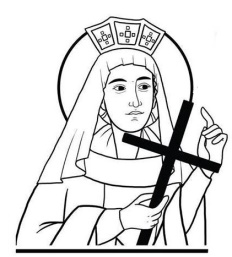 Watford WD24 6NJ01923 223175watfordnorth@rcdow.org.ukPriest of the DioceseFather Voy & Deacon Liam Lynchwww.rcdow.org.uk/watfordnorthfacebook.com/sthelenswatfordinstagram.com/sthelenswatford twitter.com/sthelenswatford_____________________________________________________________ If our Christianity is merely a set ofexterior practices camouflaging a life of compromise with the weakness and hypocrisy of the world, we fail in our mission to manifest the hidden Nature of God to men in our own lives.  We fail to let people know, by the spirituality and purity and strength of our own lives, that God is love, and that he loves them all as he loves his own son, and that he wants them all to recover their true identity as his sons and daughters.by Thomas MertonChristmas PostersPosters are now available at the back of the Church.  Please take one to display in a window, and help to spread the true meaning of Christmas.Alter Servers Christmas OutingThe Alter Servers Christmas outing will take place on Saturday 3 December at ‘Rock Up’ in the Atria Centre, Watford at 09:15 for 09:30.  This event is to thank our Alter Servers who have done a brilliant job for St Helen’s this year.Sunday 27th NOVEMBER 20221ST SUNDAY OF ADVENT – Lectionary for Sundays: Year AMASS INTENTIONS FOR THE WEEKSat 26th	08.30	Confessions / Exposition/Adoration09:15	November Dead List13:00 	Baptism: Felix18:00 	Caterina + Vito Pirolo (anniv)Sun 27th	09:00	Marion Mackay (anniversary)11:00	Michael Whitney______________________________________________________________Mon 28th	09.15	November Dead ListTues 29th	09:15	Nick Corcoran R.I.P.	11:00	Funeral Mass: KerfootWed 30th	CHURCH & OFFICE CLOSEDThurs 1st	10.00	John O’Connor R.I.P.Fri 2nd	09.15 	Les Smith R.I.P.	11:00	Funeral Mass: Fox	09:30	Exposition/ AdorationSat 3rd	08.30	Mass – The Hogan Family18:00 	Libera & Onofrio Martuccio (anniv)Sun 4th	09:00	Mary Dillon R.I.P.11:00	Mary Anne McCarthy R.I.P._____________________________________________________________ CHRISTMAS FAYRE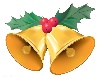 Our Christmas Fayre is on Saturday 10th December 2022 from 12:00 – 14:00.  We will be grateful to receive bottles of drink and any unwanted gifts in the 2 boxes at the back of the church.  Home-made cakes will be very welcome.  Thank you for your support. SENIOR PARISHIONERS’ CHRISTMAS PARTY  It’s on Saturday 17th December 2022, at 12:00 for 12:30. If you would like to attend, please put your name on the list in the Hall Lobby and whether you require a lift.  If you can help with lifts on the day or have any queries, please contact Judith on 01923 680702 or 07760 378881.CHRISTMAS RAFFLE/SALERaffle - Top prizes are Christmas Hampers (1 food, 1 drink) along with various other prizes!  Tickets cost £1 per strip of 5 and will be on sale after Masses.  Every Sunday you can purchase Christmas cards, candles and decorations etc, after Mass (from 09:30 to 11:00).    Thank you for your support.Weekly Advent Reflections on Zoom  Each Sunday evening in advent you are invited to join us for 30min of reflection on the weekly themes of Advent.  For more information, please email Deacon Anthony – revdeacon@mail.comThank you from CAFODYour support over this past year has been life-changing and very much appreciated. Thank you for praying, campaigning, donating or volunteering to support people and communities in their struggles against poverty.  With all good wishes for Advent and Christmas.BAPTISMAL PREPARATIONThis will take place on the second Saturday of every month, in the Parish Hall at 10.00 with Deacon Liam.  If you would like to attend one of these sessions, please email the Parish Office watfordnorth@rcdow.org.uk with your details.Caritas Westminster - 10th AnniversaryA film has been produced to show supporters the impact of Caritas’ social justice work across the Diocese.  You can view the film here: https://youtu.be/Vgxvakd-8Ug.  It lasts less than 25 minutes, and shows the difference made in our parishes and schools respectively.Caritas are running three Zoom focus groups on 1st, 6th, 7th December from 6.30-7.45pm. Your opinion would be very helpful. If you would like to take part, please email: juliechristiewebb@rcdow.org.uk Caritas Fundraising Manager.Society of Friends of Westminster CathedralThe Friends of Westminster Cathedral are raising funds towards the cost of replacing the old sanctuary floodlighting in the Cathedral.  If you wish to help, ‘The Big Give’ matches online donations (between 12:00 noon, 29/11/ 2022 and 12:00 noon (6/12 2022).  Please use the link below to give online.    https://tinyurl.com/FriendsBG22World Youth Day brings together millions of young Catholics from all over the world with the Holy Father, to be inspired in their faith.  Westminster Youth Ministry is taking a group of young people from our diocese.  The two-week pilgrimage will include "days in the diocese" in Porto before travelling to Fatima and Lisbon.  Please see the poster in church for more information.  There are only 50 spaces on offer so early sign up is encouraged.The closing date is 16 December 2022.OFFERTORY COLLECTION FORSunday 20th November 2022Planned Giving £121.50.  Loose Plate £347.45Standing Orders for October:  £3,655.49If you would like to set up a monthlyStanding Order, our bank details are:HSBC Bank: WRCDT Watford NorthSort Code: 40-05-20 	Account No: 81263439Thank you for your continued support and generosity.DIARY OF EVENTSMonday 12 December 2022 at 6pmSt. Michael's Catholic High School Advent Service - The service will include a selection of short readings and both traditional and modern carols.  It will be followed by refreshments in the parish hall.  If you would like to attend, please email Veronika: baker.v@stmichaelscatholichighschool.co.uk.Our Lady and St. Michael’s Parish, Crown Rise, Garston, WD25 0NE.  AUTUMN PLENARY MEETING 2022The Catholic Bishops of England and Wales gathered for their autumn plenary meeting, in Leeds, from 14-17 November 2022. You can read resolutions/use the player to listen to audio from the press conference. Matters raised included Safeguarding, environmental issues, buffer zones, the synodal journey and more.  https://www.cbcew.org.uk/autumn-plenary-2022.  Prayer for the week:  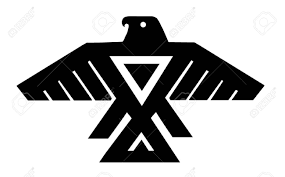 May the Warm Winds of Heaven blow softly upon your house.May the Great Spirit Bless all who enter there. May your Mocassins make happy tracks in many snows,And may the Rainbow always touch your shoulder.